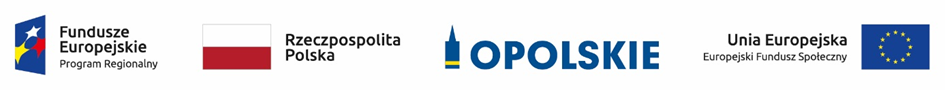 Załącznik nr 7 do decyzjiZakres danych osobowych powierzonych do przetwarzaniaZbiór Regionalny Program Operacyjny Województwa Opolskiego 2014-2020Zakres danych osobowych wnioskodawców, beneficjentów, partnerów.Dane związane z badaniem kwalifikowalności wydatków w projekcie Dane uczestników indywidualnych.Dane pracowników zaangażowanych w przygotowanie i realizację projektów oraz dane pracowników instytucji zaangażowanych we wdrażanie RPO WO 2014-2020, współfinansowanego z EFS, którzy zajmują się obsługą projektów.Dane dotyczące personelu projektu.Zbiór centralny system teleinformatyczny wspierający realizację programów operacyjnychZakres danych osobowych użytkowników Centralnego systemu teleinformatycznego, wnioskodawców, beneficjentów/partnerów Dane uczestników indywidualnychDane dotyczące personelu projektu.Lp.NazwaBeneficjenci/wnioskodawcyBeneficjenci/wnioskodawcy1Nazwa wnioskodawcy (beneficjenta)2Forma prawna3Forma własności4NIP5REGON6Adres siedziby: UlicaNr budynkuNr lokaluKod pocztowyMiejscowośćKrajWojewództwoPowiatGminaTelefonFaxAdres e-mailAdres strony www7Osoba/y uprawniona/e do podejmowania decyzji wiążących w imieniu wnioskodawcy8Osoba do kontaktów roboczych:ImięNazwiskoTelefonAdres e-mailNumer faksuAdresUlicaNr budynkuNr lokaluKod pocztowyMiejscowość9Numer rachunku bankowegoPartnerzyPartnerzy10Nazwa organizacji/instytucji11Forma prawna12Forma własności13NIP14REGON15Adres siedziby:UlicaNr budynkuNr lokaluKod pocztowyMiejscowośćKrajWojewództwoPowiatGminaTelefonFaxAdres e-mailAdres strony www16Osoba/y uprawniona/e do podejmowania decyzji wiążących w imieniu partnera17Numer rachunku bankowego1Kwalifikowalność środków w projekcie zgodnie z wytycznymi w zakresie kwalifikowalności wydatków w ramach Europejskiego Funduszu Rozwoju Regionalnego, Europejskiego Funduszu Społecznego oraz Funduszu Spójności na lata 2014-2020Lp.Nazwa1Kraj2Rodzaj uczestnika3Nazwa instytucji4Imię5Nazwisko6PESEL7Płeć 8Wiek w chwili przystępowania do projektu9Wykształcenie10Województwo 11Powiat12Gmina13Miejscowość14Ulica15Nr budynku16Nr lokalu17Kod pocztowy18Obszar wg stopnia urbanizacji (DEGURBA)19Telefon kontaktowy20Adres e-mail21Data rozpoczęcia udziału w projekcie22Data zakończenia udziału w projekcie23Status osoby na rynku pracy w chwili przystąpienia do projektu24Wykonywany zawód25Zatrudniony w (miejsce zatrudnienia)26Sytuacja osoby w momencie zakończenia udziału w projekcie27Zakończenie udziału osoby w projekcie zgodnie z zaplanowaną dla niej ścieżką uczestnictwa28Rodzaj przyznanego wsparcia29Data rozpoczęcia udziału we wsparciu30Data zakończenia udziału we wsparciu31Osoba należąca do mniejszości narodowej lub etnicznej, migrant, osoba obcego pochodzenia*32Osoba bezdomna lub dotknięta wykluczeniem z dostępu do mieszkań*33Osoba z niepełnosprawnościami*34Osoba w innej niekorzystnej sytuacji społecznej*35Numer rachunku bankowego36Kwota wynagrodzenia37Przynależność do grupy docelowej zgodnie ze Szczegółowym Opisem Priorytetów Regionalnego Programu Operacyjnego Województwa Opolskiego 2014-2020/zatwierdzonym do realizacji Planem Działania/zatwierdzonym do realizacji wnioskiem o dofinansowanie projektuLp.Nazwa1Imię 2Nazwisko3Identyfikator użytkownika4Adres e-mail5Rodzaj użytkownika6Miejsce pracy 7Telefon8Nazwa wnioskodawcy/beneficjentaLp.Nazwa1Imię2Nazwisko3Kraj4PESEL5Forma zaangażowania6Okres zaangażowania w projekcie7Wymiar czasu pracy8Stanowisko9Adres:UlicaNr budynku Nr lokaluKod pocztowy Miejscowość TelefonFaxAdres e-mail10Nr rachunku bankowego11Kwota wynagrodzeniaLp.NazwaUżytkownicy Centralnego systemu teleinformatycznego ze strony instytucji zaangażowanych w realizację programów1Imię2Nazwisko3Miejsce pracy4Adres e-mail5LoginUżytkownicy Centralnego systemu teleinformatycznego ze strony beneficjentów/partnerów projektów (osoby uprawnione do podejmowania decyzji wiążących w imieniu beneficjenta/partnera)1Imię2Nazwisko3Telefon4Adres e-mail5Kraj6PESELWnioskodawcy1Nazwa wnioskodawcy 2Forma prawna3Forma własności4NIP5Kraj6Adres: UlicaNr budynkuNr lokaluKod pocztowyMiejscowośćTelefonFaxAdres e-mailBeneficjenci/Partnerzy1Nazwa beneficjenta/partnera2Forma prawna beneficjenta/partnera3Forma własności4NIP5REGON6Adres:UlicaNr budynkuNr lokaluKod pocztowyMiejscowośćTelefonFax           Adres e-mail7Kraj8Numer rachunku beneficjenta/odbiorcyLp.Nazwa1Kraj2Rodzaj uczestnika3Nazwa instytucji4Imię5Nazwisko6PESEL7Płeć 8Wiek w chwili przystępowania do projektu9Wykształcenie10Województwo 11Powiat12Gmina13Miejscowość14Ulica15Nr budynku16Nr lokalu17Kod pocztowy18Obszar wg stopnia urbanizacji (DEGURBA)19Telefon kontaktowy20Adres e-mail21Data rozpoczęcia udziału w projekcie22Data zakończenia udziału w projekcie23Status osoby na rynku pracy w chwili przystąpienia do projektu24Wykonywany zawód25Zatrudniony w (miejsce zatrudnienia)26Sytuacja osoby w momencie zakończenia udziału w projekcie27Zakończenie udziału osoby w projekcie zgodnie z zaplanowaną dla niej ścieżką uczestnictwa28Rodzaj przyznanego wsparcia29Data rozpoczęcia udziału we wsparciu30Data zakończenia udziału we wsparciu31Osoba należąca do mniejszości narodowej lub etnicznej, migrant, osoba obcego pochodzenia32Osoba bezdomna lub dotknięta wykluczeniem z dostępu do mieszkań33Osoba z niepełnosprawnościami34Osoba w innej niekorzystnej sytuacji społecznejLp.Nazwa1Imię 2Nazwisko3Kraj4PESEL5Forma zaangażowania6Okres zaangażowania w projekcie7Wymiar czasu pracy8Stanowisko9Adres:UlicaNr budynkuNr lokaluKod pocztowyMiejscowośćTelefonFaxAdres e-mail10Nr rachunku bankowego11Kwota wynagrodzenia